Madarász Imre Egyesített Óvoda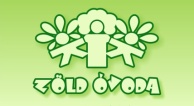 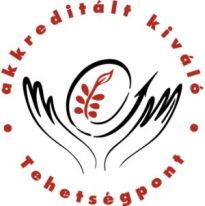 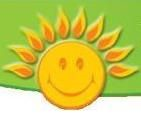 5300 Karcag, Táncsics krt. 17. 59/503-323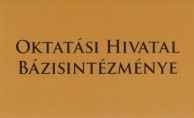 madaraszimreovi@gmail.comwww.karcagiovodak.hu OM 202329Szülői nyilatkozat óvodai gyermekfelügyelet és óvodai étkezés igénybevételéről 2021. március 08-tólKérem a gyermekem óvodai étkeztetésének biztosítását óvodai gyermekfelügyeleti ellátás keretében. Kérem a gyermekem óvodai étkeztetésének biztosítását óvodai gyermekfelügyeleti ellátás nélkül, óvodából történő elvitellel. Az igényelt óvodai étkeztetést minden esetben másnapra a tagintézmény-vezetőknél kell lejelenteni telefonon, vagy interneten.Karcag, 2021. ………………………..								………………………………..									szülő aláírásaAz aláírt nyilatkozatokat interneten kell benyújtani, aki ezt nem tudja megtenni, az személyesen adhatja le az óvodában.Ezen nyilatkozat 2021. március 08-tól alkalmazandó.